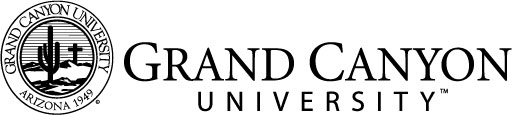 Formative Assessment TemplateInformational Text: Reading Informational (RI) Standard: DOK LevelThree Questions from DOK LevelPossible Student Responses/MisunderstandingsRationale of Why Question Meets DOK LevelLevel 1: Recall 1.Level 1: Recall 2.Level 1: Recall 3. Level 2: Skill/Concept1.Level 2: Skill/Concept2.Level 2: Skill/Concept3. Level 3: Strategic Thinking 1.Level 3: Strategic Thinking 2.Level 3: Strategic Thinking 3. Level 4: Extended Thinking 1.Level 4: Extended Thinking 2.Level 4: Extended Thinking 3. 